Note:  This job description is not exhaustive and will be subject to periodic review. It may be amended to meet the changing needs of the school. The post-holder will be expected to participate in this process and we would aim to reach agreement on any changes.The relevant job description will correspond to details found in the most recent Teachers’ Pay and Conditions document. EvidenceA = Assessed at application, I = Assessed at interview, R = Assessed through referencesD = Assessed through supporting documents at interview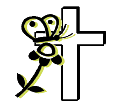 Employment detailsEmployment detailsEmployment detailsEmployment detailsEmployment detailsEmployment detailsEmployment detailsEmployment detailsJob title:Job title:Class TeacherClass TeacherClass TeacherClass TeacherClass TeacherClass TeacherPhase:Phase:EYFS/KS1EYFS/KS1EYFS/KS1EYFS/KS1EYFS/KS1EYFS/KS1Reports to (job title):Reports to (job title):The HeadteacherThe HeadteacherThe HeadteacherThe HeadteacherThe HeadteacherThe HeadteacherType of position:Type of position:Full time permanentFull time permanentFull time permanentFull time permanentFull time permanentFull time permanentLevel and scale point:Level and scale point:Main scale 2-6Main scale 2-6Main scale 2-6Main scale 2-6Main scale 2-6Main scale 2-6Job purpose: Carry out the professional duties of a class teacher as defined in the Teachers’ Professional Standards. Take responsibility for the class and groups of pupils, ensuring that planning, preparation, assessment, recording and reporting meet their varying social needs, challenging all pupils to meet their full potential.  Take responsibility for leading specific curriculum areas.Provide teaching that is always of a good or better standard. Job purpose: Carry out the professional duties of a class teacher as defined in the Teachers’ Professional Standards. Take responsibility for the class and groups of pupils, ensuring that planning, preparation, assessment, recording and reporting meet their varying social needs, challenging all pupils to meet their full potential.  Take responsibility for leading specific curriculum areas.Provide teaching that is always of a good or better standard. Job purpose: Carry out the professional duties of a class teacher as defined in the Teachers’ Professional Standards. Take responsibility for the class and groups of pupils, ensuring that planning, preparation, assessment, recording and reporting meet their varying social needs, challenging all pupils to meet their full potential.  Take responsibility for leading specific curriculum areas.Provide teaching that is always of a good or better standard. Job purpose: Carry out the professional duties of a class teacher as defined in the Teachers’ Professional Standards. Take responsibility for the class and groups of pupils, ensuring that planning, preparation, assessment, recording and reporting meet their varying social needs, challenging all pupils to meet their full potential.  Take responsibility for leading specific curriculum areas.Provide teaching that is always of a good or better standard. Job purpose: Carry out the professional duties of a class teacher as defined in the Teachers’ Professional Standards. Take responsibility for the class and groups of pupils, ensuring that planning, preparation, assessment, recording and reporting meet their varying social needs, challenging all pupils to meet their full potential.  Take responsibility for leading specific curriculum areas.Provide teaching that is always of a good or better standard. Job purpose: Carry out the professional duties of a class teacher as defined in the Teachers’ Professional Standards. Take responsibility for the class and groups of pupils, ensuring that planning, preparation, assessment, recording and reporting meet their varying social needs, challenging all pupils to meet their full potential.  Take responsibility for leading specific curriculum areas.Provide teaching that is always of a good or better standard. Job purpose: Carry out the professional duties of a class teacher as defined in the Teachers’ Professional Standards. Take responsibility for the class and groups of pupils, ensuring that planning, preparation, assessment, recording and reporting meet their varying social needs, challenging all pupils to meet their full potential.  Take responsibility for leading specific curriculum areas.Provide teaching that is always of a good or better standard. Job purpose: Carry out the professional duties of a class teacher as defined in the Teachers’ Professional Standards. Take responsibility for the class and groups of pupils, ensuring that planning, preparation, assessment, recording and reporting meet their varying social needs, challenging all pupils to meet their full potential.  Take responsibility for leading specific curriculum areas.Provide teaching that is always of a good or better standard. ContextAt Howden Church of England Infant School, we work in close partnership with our church, parents, pupils and our wider community to provide the best possible environment, curriculum and growth opportunities for our children. Here, pupils are encouraged to flourish as individuals and to fulfil their potential.  We strive to create a warm, reflective and inspirational learning environment, where our core Christian values infuse all that we learn, do and say in our community, enabling our pupils to grow in compassion, trust, responsibility and creativity. We nurture our children’s spiritual, moral, social, physical and emotional development alongside academic excellence, supporting them to make the best possible progress, whatever their starting points and individual needs.Main duties/responsibilitiesContextAt Howden Church of England Infant School, we work in close partnership with our church, parents, pupils and our wider community to provide the best possible environment, curriculum and growth opportunities for our children. Here, pupils are encouraged to flourish as individuals and to fulfil their potential.  We strive to create a warm, reflective and inspirational learning environment, where our core Christian values infuse all that we learn, do and say in our community, enabling our pupils to grow in compassion, trust, responsibility and creativity. We nurture our children’s spiritual, moral, social, physical and emotional development alongside academic excellence, supporting them to make the best possible progress, whatever their starting points and individual needs.Main duties/responsibilitiesContextAt Howden Church of England Infant School, we work in close partnership with our church, parents, pupils and our wider community to provide the best possible environment, curriculum and growth opportunities for our children. Here, pupils are encouraged to flourish as individuals and to fulfil their potential.  We strive to create a warm, reflective and inspirational learning environment, where our core Christian values infuse all that we learn, do and say in our community, enabling our pupils to grow in compassion, trust, responsibility and creativity. We nurture our children’s spiritual, moral, social, physical and emotional development alongside academic excellence, supporting them to make the best possible progress, whatever their starting points and individual needs.Main duties/responsibilitiesContextAt Howden Church of England Infant School, we work in close partnership with our church, parents, pupils and our wider community to provide the best possible environment, curriculum and growth opportunities for our children. Here, pupils are encouraged to flourish as individuals and to fulfil their potential.  We strive to create a warm, reflective and inspirational learning environment, where our core Christian values infuse all that we learn, do and say in our community, enabling our pupils to grow in compassion, trust, responsibility and creativity. We nurture our children’s spiritual, moral, social, physical and emotional development alongside academic excellence, supporting them to make the best possible progress, whatever their starting points and individual needs.Main duties/responsibilitiesContextAt Howden Church of England Infant School, we work in close partnership with our church, parents, pupils and our wider community to provide the best possible environment, curriculum and growth opportunities for our children. Here, pupils are encouraged to flourish as individuals and to fulfil their potential.  We strive to create a warm, reflective and inspirational learning environment, where our core Christian values infuse all that we learn, do and say in our community, enabling our pupils to grow in compassion, trust, responsibility and creativity. We nurture our children’s spiritual, moral, social, physical and emotional development alongside academic excellence, supporting them to make the best possible progress, whatever their starting points and individual needs.Main duties/responsibilitiesContextAt Howden Church of England Infant School, we work in close partnership with our church, parents, pupils and our wider community to provide the best possible environment, curriculum and growth opportunities for our children. Here, pupils are encouraged to flourish as individuals and to fulfil their potential.  We strive to create a warm, reflective and inspirational learning environment, where our core Christian values infuse all that we learn, do and say in our community, enabling our pupils to grow in compassion, trust, responsibility and creativity. We nurture our children’s spiritual, moral, social, physical and emotional development alongside academic excellence, supporting them to make the best possible progress, whatever their starting points and individual needs.Main duties/responsibilitiesContextAt Howden Church of England Infant School, we work in close partnership with our church, parents, pupils and our wider community to provide the best possible environment, curriculum and growth opportunities for our children. Here, pupils are encouraged to flourish as individuals and to fulfil their potential.  We strive to create a warm, reflective and inspirational learning environment, where our core Christian values infuse all that we learn, do and say in our community, enabling our pupils to grow in compassion, trust, responsibility and creativity. We nurture our children’s spiritual, moral, social, physical and emotional development alongside academic excellence, supporting them to make the best possible progress, whatever their starting points and individual needs.Main duties/responsibilitiesContextAt Howden Church of England Infant School, we work in close partnership with our church, parents, pupils and our wider community to provide the best possible environment, curriculum and growth opportunities for our children. Here, pupils are encouraged to flourish as individuals and to fulfil their potential.  We strive to create a warm, reflective and inspirational learning environment, where our core Christian values infuse all that we learn, do and say in our community, enabling our pupils to grow in compassion, trust, responsibility and creativity. We nurture our children’s spiritual, moral, social, physical and emotional development alongside academic excellence, supporting them to make the best possible progress, whatever their starting points and individual needs.Main duties/responsibilitiesPupils:Pupils:Pupils:Pupils:Pupils:Pupils:Pupils:Pupils:Promote the personal, social, moral and spiritual development of the pupils in line with the expectations of a Foundation Church of England Infant school.Promote the personal, social, moral and spiritual development of the pupils in line with the expectations of a Foundation Church of England Infant school.Promote the personal, social, moral and spiritual development of the pupils in line with the expectations of a Foundation Church of England Infant school.Promote the personal, social, moral and spiritual development of the pupils in line with the expectations of a Foundation Church of England Infant school.Promote the personal, social, moral and spiritual development of the pupils in line with the expectations of a Foundation Church of England Infant school.Promote the personal, social, moral and spiritual development of the pupils in line with the expectations of a Foundation Church of England Infant school.Promote the personal, social, moral and spiritual development of the pupils in line with the expectations of a Foundation Church of England Infant school.Promote the personal, social, moral and spiritual development of the pupils in line with the expectations of a Foundation Church of England Infant school.Adhere to local authority and the school’s policies and guidance, including the staff code of conduct.Adhere to local authority and the school’s policies and guidance, including the staff code of conduct.Adhere to local authority and the school’s policies and guidance, including the staff code of conduct.Adhere to local authority and the school’s policies and guidance, including the staff code of conduct.Adhere to local authority and the school’s policies and guidance, including the staff code of conduct.Adhere to local authority and the school’s policies and guidance, including the staff code of conduct.Adhere to local authority and the school’s policies and guidance, including the staff code of conduct.Adhere to local authority and the school’s policies and guidance, including the staff code of conduct.Maintain or raise pupils’ self-esteem through encouragement and recognition of achievement. Maintain or raise pupils’ self-esteem through encouragement and recognition of achievement. Maintain or raise pupils’ self-esteem through encouragement and recognition of achievement. Maintain or raise pupils’ self-esteem through encouragement and recognition of achievement. Maintain or raise pupils’ self-esteem through encouragement and recognition of achievement. Maintain or raise pupils’ self-esteem through encouragement and recognition of achievement. Maintain or raise pupils’ self-esteem through encouragement and recognition of achievement. Maintain or raise pupils’ self-esteem through encouragement and recognition of achievement. Communicate and consulting professionally and in an appropriate manner with parents/carers & relevant outside agencies.Communicate and consulting professionally and in an appropriate manner with parents/carers & relevant outside agencies.Communicate and consulting professionally and in an appropriate manner with parents/carers & relevant outside agencies.Communicate and consulting professionally and in an appropriate manner with parents/carers & relevant outside agencies.Communicate and consulting professionally and in an appropriate manner with parents/carers & relevant outside agencies.Communicate and consulting professionally and in an appropriate manner with parents/carers & relevant outside agencies.Communicate and consulting professionally and in an appropriate manner with parents/carers & relevant outside agencies.Communicate and consulting professionally and in an appropriate manner with parents/carers & relevant outside agencies.Plan appropriately to meet the needs of all pupils, ensuring effective and high expectations for all.Plan appropriately to meet the needs of all pupils, ensuring effective and high expectations for all.Plan appropriately to meet the needs of all pupils, ensuring effective and high expectations for all.Plan appropriately to meet the needs of all pupils, ensuring effective and high expectations for all.Plan appropriately to meet the needs of all pupils, ensuring effective and high expectations for all.Plan appropriately to meet the needs of all pupils, ensuring effective and high expectations for all.Plan appropriately to meet the needs of all pupils, ensuring effective and high expectations for all.Plan appropriately to meet the needs of all pupils, ensuring effective and high expectations for all.Be able to set clear targets, based on prior attainment, for pupils’ learning.Be able to set clear targets, based on prior attainment, for pupils’ learning.Be able to set clear targets, based on prior attainment, for pupils’ learning.Be able to set clear targets, based on prior attainment, for pupils’ learning.Be able to set clear targets, based on prior attainment, for pupils’ learning.Be able to set clear targets, based on prior attainment, for pupils’ learning.Be able to set clear targets, based on prior attainment, for pupils’ learning.Be able to set clear targets, based on prior attainment, for pupils’ learning.Provide a stimulating classroom environment, where resources can be accessed appropriately by all pupils.Provide a stimulating classroom environment, where resources can be accessed appropriately by all pupils.Provide a stimulating classroom environment, where resources can be accessed appropriately by all pupils.Provide a stimulating classroom environment, where resources can be accessed appropriately by all pupils.Provide a stimulating classroom environment, where resources can be accessed appropriately by all pupils.Provide a stimulating classroom environment, where resources can be accessed appropriately by all pupils.Provide a stimulating classroom environment, where resources can be accessed appropriately by all pupils.Provide a stimulating classroom environment, where resources can be accessed appropriately by all pupils.Undertake appropriate assessments, recording these as required.Undertake appropriate assessments, recording these as required.Undertake appropriate assessments, recording these as required.Undertake appropriate assessments, recording these as required.Undertake appropriate assessments, recording these as required.Undertake appropriate assessments, recording these as required.Undertake appropriate assessments, recording these as required.Undertake appropriate assessments, recording these as required.Manage smooth transitions for pupils.Manage smooth transitions for pupils.Manage smooth transitions for pupils.Manage smooth transitions for pupils.Manage smooth transitions for pupils.Manage smooth transitions for pupils.Manage smooth transitions for pupils.Manage smooth transitions for pupils.Maintain excellent conduct and learning behaviour amongst pupils.Maintain excellent conduct and learning behaviour amongst pupils.Maintain excellent conduct and learning behaviour amongst pupils.Maintain excellent conduct and learning behaviour amongst pupils.Maintain excellent conduct and learning behaviour amongst pupils.Maintain excellent conduct and learning behaviour amongst pupils.Maintain excellent conduct and learning behaviour amongst pupils.Maintain excellent conduct and learning behaviour amongst pupils.Select teaching strategies which result in pupils learning well and as a result, making good or better progress.Select teaching strategies which result in pupils learning well and as a result, making good or better progress.Select teaching strategies which result in pupils learning well and as a result, making good or better progress.Select teaching strategies which result in pupils learning well and as a result, making good or better progress.Select teaching strategies which result in pupils learning well and as a result, making good or better progress.Select teaching strategies which result in pupils learning well and as a result, making good or better progress.Select teaching strategies which result in pupils learning well and as a result, making good or better progress.Select teaching strategies which result in pupils learning well and as a result, making good or better progress.Ensure marking and feedback is up to date and helpful.Ensure marking and feedback is up to date and helpful.Ensure marking and feedback is up to date and helpful.Ensure marking and feedback is up to date and helpful.Ensure marking and feedback is up to date and helpful.Ensure marking and feedback is up to date and helpful.Ensure marking and feedback is up to date and helpful.Ensure marking and feedback is up to date and helpful.Lead, organise and direct support staff and any other adults within the classroom to maximize learning time.Lead, organise and direct support staff and any other adults within the classroom to maximize learning time.Lead, organise and direct support staff and any other adults within the classroom to maximize learning time.Lead, organise and direct support staff and any other adults within the classroom to maximize learning time.Lead, organise and direct support staff and any other adults within the classroom to maximize learning time.Lead, organise and direct support staff and any other adults within the classroom to maximize learning time.Lead, organise and direct support staff and any other adults within the classroom to maximize learning time.Lead, organise and direct support staff and any other adults within the classroom to maximize learning time.Contribute to the safeguarding and promotion of the welfare and personal care of children following the child protection procedures.Contribute to the safeguarding and promotion of the welfare and personal care of children following the child protection procedures.Contribute to the safeguarding and promotion of the welfare and personal care of children following the child protection procedures.Contribute to the safeguarding and promotion of the welfare and personal care of children following the child protection procedures.Contribute to the safeguarding and promotion of the welfare and personal care of children following the child protection procedures.Contribute to the safeguarding and promotion of the welfare and personal care of children following the child protection procedures.Contribute to the safeguarding and promotion of the welfare and personal care of children following the child protection procedures.Contribute to the safeguarding and promotion of the welfare and personal care of children following the child protection procedures.Self:Self:Self:Self:Self:Self:Self:Self:Keep abreast of national and local educational developments.Keep abreast of national and local educational developments.Keep abreast of national and local educational developments.Keep abreast of national and local educational developments.Keep abreast of national and local educational developments.Keep abreast of national and local educational developments.Keep abreast of national and local educational developments.Keep abreast of national and local educational developments.Reflect on the effectiveness of their teaching and continuously seeking ways to improve this.Reflect on the effectiveness of their teaching and continuously seeking ways to improve this.Reflect on the effectiveness of their teaching and continuously seeking ways to improve this.Reflect on the effectiveness of their teaching and continuously seeking ways to improve this.Reflect on the effectiveness of their teaching and continuously seeking ways to improve this.Reflect on the effectiveness of their teaching and continuously seeking ways to improve this.Reflect on the effectiveness of their teaching and continuously seeking ways to improve this.Reflect on the effectiveness of their teaching and continuously seeking ways to improve this.Participate in the performance management system for the appraisal of their own performance.Participate in the performance management system for the appraisal of their own performance.Participate in the performance management system for the appraisal of their own performance.Participate in the performance management system for the appraisal of their own performance.Participate in the performance management system for the appraisal of their own performance.Participate in the performance management system for the appraisal of their own performance.Participate in the performance management system for the appraisal of their own performance.Participate in the performance management system for the appraisal of their own performance.Update and maintain skills through attendance at relevant courses and conferences.Update and maintain skills through attendance at relevant courses and conferences.Update and maintain skills through attendance at relevant courses and conferences.Update and maintain skills through attendance at relevant courses and conferences.Update and maintain skills through attendance at relevant courses and conferences.Update and maintain skills through attendance at relevant courses and conferences.Update and maintain skills through attendance at relevant courses and conferences.Update and maintain skills through attendance at relevant courses and conferences.School:School:School:School:School:School:School:School:Promote the vision and values of the school through high quality teaching based upon a desire for excellence.Promote the vision and values of the school through high quality teaching based upon a desire for excellence.Promote the vision and values of the school through high quality teaching based upon a desire for excellence.Promote the vision and values of the school through high quality teaching based upon a desire for excellence.Promote the vision and values of the school through high quality teaching based upon a desire for excellence.Promote the vision and values of the school through high quality teaching based upon a desire for excellence.Promote the vision and values of the school through high quality teaching based upon a desire for excellence.Promote the vision and values of the school through high quality teaching based upon a desire for excellence.Act as a subject leader for areas of the curriculum and be committed to ongoing school improvement.Act as a subject leader for areas of the curriculum and be committed to ongoing school improvement.Act as a subject leader for areas of the curriculum and be committed to ongoing school improvement.Act as a subject leader for areas of the curriculum and be committed to ongoing school improvement.Act as a subject leader for areas of the curriculum and be committed to ongoing school improvement.Act as a subject leader for areas of the curriculum and be committed to ongoing school improvement.Act as a subject leader for areas of the curriculum and be committed to ongoing school improvement.Act as a subject leader for areas of the curriculum and be committed to ongoing school improvement.As required, act as a mentor for student teachers or teaching assistants.As required, act as a mentor for student teachers or teaching assistants.As required, act as a mentor for student teachers or teaching assistants.As required, act as a mentor for student teachers or teaching assistants.As required, act as a mentor for student teachers or teaching assistants.As required, act as a mentor for student teachers or teaching assistants.As required, act as a mentor for student teachers or teaching assistants.As required, act as a mentor for student teachers or teaching assistants.Support initiatives decided by the Headteacher and staff.Support initiatives decided by the Headteacher and staff.Support initiatives decided by the Headteacher and staff.Support initiatives decided by the Headteacher and staff.Support initiatives decided by the Headteacher and staff.Support initiatives decided by the Headteacher and staff.Support initiatives decided by the Headteacher and staff.Support initiatives decided by the Headteacher and staff.General:General:General:General:General:General:General:General:Undertake any other duties that may reasonably be regarded as being commensurate with the grade and general purpose of the post.Undertake any other duties that may reasonably be regarded as being commensurate with the grade and general purpose of the post.Undertake any other duties that may reasonably be regarded as being commensurate with the grade and general purpose of the post.Undertake any other duties that may reasonably be regarded as being commensurate with the grade and general purpose of the post.Undertake any other duties that may reasonably be regarded as being commensurate with the grade and general purpose of the post.Undertake any other duties that may reasonably be regarded as being commensurate with the grade and general purpose of the post.Undertake any other duties that may reasonably be regarded as being commensurate with the grade and general purpose of the post.Undertake any other duties that may reasonably be regarded as being commensurate with the grade and general purpose of the post.To be supportive of the school’s Christian ethos and values, acknowledging these under-pins all school activities.To be supportive of the school’s Christian ethos and values, acknowledging these under-pins all school activities.To be supportive of the school’s Christian ethos and values, acknowledging these under-pins all school activities.To be supportive of the school’s Christian ethos and values, acknowledging these under-pins all school activities.To be supportive of the school’s Christian ethos and values, acknowledging these under-pins all school activities.To be supportive of the school’s Christian ethos and values, acknowledging these under-pins all school activities.To be supportive of the school’s Christian ethos and values, acknowledging these under-pins all school activities.To be supportive of the school’s Christian ethos and values, acknowledging these under-pins all school activities.To attend any CPD which is necessary to fulfil the requirements of the role.To attend any CPD which is necessary to fulfil the requirements of the role.To attend any CPD which is necessary to fulfil the requirements of the role.To attend any CPD which is necessary to fulfil the requirements of the role.To attend any CPD which is necessary to fulfil the requirements of the role.To attend any CPD which is necessary to fulfil the requirements of the role.To attend any CPD which is necessary to fulfil the requirements of the role.To attend any CPD which is necessary to fulfil the requirements of the role.Prepared byPrepared byPrepared byPrepared byPrepared byPrepared byPrepared byName: Sam WoolhouseSam WoolhouseSignature: Date:9.5.22Title:Interim Executive Headteacher, Howden Church of England Infant SchoolInterim Executive Headteacher, Howden Church of England Infant SchoolInterim Executive Headteacher, Howden Church of England Infant SchoolInterim Executive Headteacher, Howden Church of England Infant SchoolInterim Executive Headteacher, Howden Church of England Infant SchoolInterim Executive Headteacher, Howden Church of England Infant SchoolHowden Church of England Infant SchoolTeacher person specificationEssentialDesirableHow measured ExperienceExperience of teaching EYFS, KS1 children.Effective subject leadershipExperience of teaching children with SENDA,I,REducationTrainingQualificationQualified teacher statusDBS clearanceRight to work in the UKFirst Aid qualificationSafeguarding qualificationA,I,R,DSpecial KnowledgeClear educational philosophyProven ability to use assessment information to help children meet age related expectationsSound knowledge of EYFS, KS1 National CurriculumSound understanding of safeguarding and child protectionKnowledge of EYFS, National CurriculumAwareness of teaching through the Maths Mastery ApproachA,I,RSkills and AbilitiesExcellent classroom practitionerAbility to work within a teamProven ability to deploy teaching assistants effectivelyEffective communicatorConfident in use of ICTValue to learning environment indoors and outdoors and is able to use this as an extension of good teachingAbility to utilise a range of teaching and learning methodologies.A,I,RPersonal CharacteristicsSupportive of the school’s Christian ethosPositive and enthusiasticWillingness to take a role in extra -curricular activitiesA team player who can work as a part of a close-knit school family, whilst remaining outward looking and working in connection with other schoolsPatient and resilientFlexible and creativeA,I,R